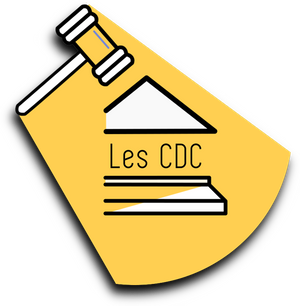 colloqueLES RESPONSABILITESLe 26 novembre 2021au théâtre jacques Cœur de LattesContrat de participation exposants-sponsorsCOORDONNEESR A I S O N S O C I A L E . . . . . . . . . . . . . . . . . . . . . . . . . . . . . . . . . . . . . . . . . . . . . . . . . . . . . . . . . . . . . . . . . . . . . . . . . . . N ° S I R E T . . . . . . . . . . . . . . . . . . . . . . . . . . . . . . . . . . . . . . . . . . . . . . . . . . . . . . . . . . . . . . . . . . . . . . . . . . . . . . . . . . . . . . N O M D U R E S P O N S A B L E . . . . . . . . . . . . . . . . . . . . . . . . . . . . . . . . . . . . . . . . . . . . . . . . . . . . . . . . . . . . . . . . . . . A D R E S S E . . . . . . . . . . . . . . . . . . . . . . . . . . . . . . . . . . . . . . . . . . . . . . . . . . . . . . . . . . . . . . . . . . . . . . . . . . . . . . . . . . . . . . C O D E P O S T A L . . . . . . . . . . . . . . . . . . . . . .	V I L L E . . . . . . . . . . . . . . . . . . . . . . . . . . . . . . . . . . . . . . . . . . . . T É L . . . . . . . . . . . . . . . . . . . . . . . . . . . . . . . . . . . . .	E - M A I L . . . . . . . . . . . . . . . . . . . . . . . . . . . . . . . . . . . . . . . . . . N O M D U R E S P O N S A B L E D U S T A N D . . . . . . . . . . . . . . . . . . . . . . . . . . . . . . . . . . . . . . . . . . . . . . . . . . . . . T E L . . . . . . . . . . . . . . . . . . . . . . . . . . . . . . . . . . . . . E - M A I L . . . . . . . . . . . . . . . . . . . . . . . . . . . . . . . . . . . . . . . . . . . . . .  	DESCRIPTION DES PRODUITS OU SERVICES PRÉSENTÉS	1. RÉSERVATION D' ESPACE EXPOSANTDESCRIPTION	QUANTITÉ		PRIX unitaire TOTAL TTCAvec STAND équipé (1 table, 2chaises, prises, wi-fi ), 2 entrées + logo sur les documents émisEn raison de la crise sanitaire, de ses incertitudes quant aux tenues d’évènements et particulièrement en cas d’obligation d’annulation physique, nous travaillons à la tenue de ce colloque en « distanciel ». Dans ce cas, en l’absence de stand possible, seul l’acompte vous sera débité et comptabilisé à titre de (et avec les mêmes prestations que le) « sponsoring ».1 000   €2. SPONSOR - PARRAINNAGEDESCRIPTION	QUANTITÉ	PRIX minimum TOTAL TTCAvec 1 entrée + logo sur les documents émis. En raison de la crise sanitaire, de ses incertitudes quant aux tenues d’évènements et particulièrement en cas d’obligation d’annulation physique, nous travaillons à la tenue de ce colloque en « distanciel ». Dans ce cas, la somme versée donnera un « droit d’entrée » à distance.300 €P A R C H È Q U E À L ' O R D R E D E L ' A S S O C I A T I O N :  L E S  C H A N T I E R S  D U   D R O I T    D E   L A C O N S T R U C T I O N O U  P A R  V I R E M E N T .  L E  S O L D E  D O I T Ê T R E P A Y É A U P L U S T A R D L E 3 1 / 03 / 2 0 2 0 .P O U R L E S P E R S O N N E M O R A L E  :  J O I N D R E  U N  K B I S  D E M O I N S  D E  3 M O I S E T U N E A T T E S T A T I O N  D ' A S S U R A N C E R E S P O N S A B I L I T É C I V I L E .C A I S S E D E C R E D I T M U T U E L M O N T P E L L I E R A N T I G O N EC o d e B a n q u e  C o d e g u i c h e t  N ° c o m p te	C l é R IB 1 0 2 7 8	0 7 9 1 6	0 0 0 2 1 1 9 8 5 0 1		7 8I B A N : F R 7 6 1 0 2 7 8 0 7 9 1 6 0 0 0 2 1 1 9 8 5 0 1 7 8 B I C : C M C I F R 2 ATOTAL :                             TTCACOMPTE À RÉGLER LORS DE L'INSCRIPTION : 300€ TTCDate :s i gn atu r e av e c l a me n ti o n« B o n po ur ac c o r d »